MINISTERO DELL’  ISTRUZIONE E DELLA RICERCA UFFICIO SCOLASTICO REGIONALE PER IL LAZIOI.C.Don Lorenzo Milani Via A. Montanucci, 138 - 00053 CIVITAVECCHIA –  0766/541044- Fax 0766/546546  Presidenza 54.80.50c.f .91064990582  Distretto N. 29  rmic8gp001@istruzione.itPiano Didattico PersonalizzatoSCUOLA PRIMARIA 	     scuola secondariaAlunno/a: __________________________Classe: ______________Coordinatore di classe/Team: _________________________La compilazione del PDP è effettuata dopo un periodo di osservazione dell’allievo, entro il primo trimestre. Il PDP viene  deliberato dal Consiglio di classe/Team, firmato dal Dirigente Scolastico, dai docenti e dalla famiglia (e dall’allievo qualora lo si ritenga  opportuno).SEZIONE A Dati Anagrafici e Informazioni Essenziali di Presentazione dell’AllievoCognome e nome allievo/a:________________________________________Luogo di nascita: __________________________Data____/ ____/ _______Lingua madre: _________________________________________________Eventuale bilinguismo: ___________________________________________INDIVIDUAZIONE DELLA SITUAZIONE DI BISOGNO EDUCATIVO SPECIALEDA PARTE DI:SERVIZIO SANITARIO – Diagnosi/Relazione multi professionale: ________________________________(o diagnosi rilasciata da privati, in attesa di ratifica e certificazione da parte del Servizio Sanitario Nazionale)    Codice ICD10:________________________________________________ Redatta da: ________________________________    in data ___ /___ / ____Aggiornamenti diagnostici: _________________________________________Altre relazioni cliniche: ____________________________________________Interventi riabilitativi: ____________________________________________ALTRO SERVIZIO - Documentazione presentata alla scuola________ Redatta da: ________________________________     in data ___ /___ / ____(relazione da allegare)CONSIGLIO DI CLASSE/TEAM DOCENTI - Relazione_________________Redatta da: ________________________________      in data ___ /___ / ____(relazione da allegare)INFORMAZIONI GENERALI FORNITE DALLA FAMIGLIA / ENTI AFFIDATARI (ad esempio percorso scolastico pregresso, ripetenze …)____________________________________________________________________SEZIONE B –  PARTE I (allievi con DSA e altri BES)Descrizione delle abilità e dei comportamentiAllievi Bisogni Educativi Speciali  Descrizione delle abilità e dei comportamentiRientrano in questa sezione le tipologie di disturbo evolutivo specifico (non DSA) e le situazioni di svantaggio  socio-economico, culturale e linguistico citate dalla c.m. n. 8 del 06/03/20131) DOCUMENTAZIONE Diagnosi  di ____________________________________Documentazione altri servizi (tipologia) _______________________________ Relazione del consiglio di classe/team- in data___________________________2) INFORMAZIONI __________________________________________________________________________________________________________________________________________________________________________________________________________________________3) DESCRIZIONE DELLE ABILITÀ E DEI COMPORTAMENTI OSSERVABILI A SCUOLA DA PARTE DEI DOCENTI DI CLASSE per gli allievi con svantaggio socio-economico, linguistico e culturale, senza diagnosi specialistica, si suggerisce la compilazione della griglia osservativa di pag. 8;per gli allievi con Disturbi Evolutivi Specifici si suggerisce l’osservazione e la descrizione del comportamento e degli apprendimenti sulla base delle priorità di ciascuna disciplina, anche utilizzando gli indicatori predisposti per gli allievi con DSA (Sezione B parte I)._____________________________________________________________________________________________________________________________________________________________________________________________________________________________________________________________________________________________________________________________________________________________________________________________________________________________________________________________________________________________________________________________________________LEGENDA1 L’elemento descritto dal criterio non mette in evidenza particolari problematicità2 L’elemento descritto dal criterio mette in evidenza problematicità  lievi o occasionali3 L’elemento descritto dal criterio mette in evidenza problematicità rilevanti o reiterate4 L’elemento descritto non solo non mette in evidenza problematicità, ma rappresenta un “punto di forza” dell’allievo, su cui fare leva nell’interventoSEZIONE C C.1 Osservazione di Ulteriori Aspetti SignificativiC. 2 PATTO EDUCATIVO Si concorda con la famiglia e lo studente:  Nelle attività di studio l’allievo: è seguito da un Tutor nelle discipline: ______________________________con cadenza:    □ quotidiana  	□ bisettimanale    □ settimanale    □ quindicinale è seguito da familiariricorre all’aiuto di  compagniutilizza strumenti compensativialtro  ………………………………………………………………………………..………………………………………………………………………………..………………………………………………………………………………..Strumenti da utilizzare  nel lavoro a casa strumenti informatici (pc, videoscrittura con correttore ortografico,…)tecnologia di sintesi vocaleappunti scritti al pc registrazioni digitalimateriali multimediali (video, simulazioni…)testi semplificati e/o ridottifotocopie schemi e mappealtro  ………………………………………………………………………………..………………………………………………………………………………..………………………………………………………………………………..Attività  scolastiche individualizzate programmate attività di recuperoattività di consolidamento e/o di potenziamentoattività di laboratorioattività di classi aperte (per piccoli gruppi)attività curriculari all’esterno dell’ambiente scolasticoattività di carattere culturale, formativo, socializzante altro  ………………………………………………………………………………..………………………………………………………………………………..………………………………………………………………………………..SEZIONE E: Quadro riassuntivo degli strumenti compensativi e delle misure dispensative -  parametri e criteri per la verifica/valutazione NB: In caso di esame di stato, gli strumenti adottati dovranno essere indicati nella  riunione preliminare per l’esame conclusivo del primo ciclo e nel documento del 15 maggio della scuola secondaria di II grado (DPR 323/1998; DM 5669 del 12/07/2011; artt 6-18 OM. n. 13 del 2013)  in cui il Consiglio di Classe dovrà indicare modalità, tempi e sistema valutativo previsti-VEDI P. 19 INDICAZIONI  GENERALI PER LA VERIFICA/VALUTAZIONE  Valutare per formare (per orientare il processo di insegnamento-apprendimento)Valorizzare il processo di apprendimento dell’allievo e non valutare solo il prodotto/risultatoPredisporre verifiche scalariProgrammare e concordare con l’alunno le verifichePrevedere verifiche orali a compensazione di quelle scritte (soprattutto per la lingua straniera) ove necessarioFar usare strumenti e mediatori didattici nelle prove sia scritte sia oraliFavorire un clima di classe sereno e tranquillo, anche dal punto di vista dell’ambiente fisico (rumori, luci…)Rassicurare sulle conseguenze delle valutazioniPROVE SCRITTEPredisporre verifiche scritte accessibili, brevi, strutturate, scalari Facilitare la decodifica della consegna e del testoValutare tenendo conto maggiormente del contenuto che della formaIntrodurre prove informatizzateProgrammare tempi più lunghi per l’esecuzione delle provePROVE ORALIGestione dei tempi nelle verifiche oraliValorizzazione del contenuto nell’esposizione orale, tenendo conto di eventuali difficoltà espositiveIMPIANTO VALUTATIVO PERSONALIZZATO (per gli esami conclusivi)Didattica Digitale IntegrataNel caso della sospensione in presenza delle attività didattiche, si procederà con la DDI, con una riformulazione del monte orario curricolare dei singoli docenti (indicazioni M.I. e piano DDI approvato in sede di C.dei D.), mediante la predisposizione di un calendario settimanale di lezioni on line attraverso la piattaforma Microsoft Teams insieme ad altri canali di comunicazione: email, materiali didattici R.E.(piattaforma “Collabora”).Saranno effettuate videolezioni, dove saranno presenti anche momenti valutativi di vario tipo, nell’ottica di una misurazione complessiva del rendimento, dell’impegno, della partecipazione al dialogo educativo: colloqui e verifiche orali in videoconferenza alla presenza di due o più studenti della classe; verifiche e prove scritte, incluse simulazioni di prove d’esame (classi terze), consegnate tramite classe virtuale, email e simili; rilevazione della presenza e della fattiva partecipazione alle lezioni on line; puntualità nel rispetto delle scadenze; cura nello svolgimento e nella consegna degli elaborati. Saranno predisposti materiali didattici e strumenti di apprendimento coerenti con gli obbiettivi del PDP. Le parti coinvolte si impegnano a rispettare quanto condiviso e concordato, nel presente PDP, per il successo formativo dell'alunno.FIRMA DEI DOCENTI FIRMA DEI GENITORI________________________________________________________________________, lì ___________IL DIRIGENTE SCOLASTICO						________________________________DIAGNOSISPECIALISTICA(dati rilevabili, se presenti,  nella diagnosi)OSSERVAZIONE IN CLASSE(dati rilevati direttamente dagli insegnanti)OSSERVAZIONE IN CLASSE(dati rilevati direttamente dagli insegnanti)OSSERVAZIONE IN CLASSE(dati rilevati direttamente dagli insegnanti)OSSERVAZIONE IN CLASSE(dati rilevati direttamente dagli insegnanti)LETTURALETTURALETTURALETTURALETTURA……………………………………………………………………………………………………………………………………………………………………………………………………….VELOCITÀMolto lentaLentaScorrevoleMolto lentaLentaScorrevoleMolto lentaLentaScorrevole……………………………………………………………………………………………………………………………………………………………………………………………………..CORRETTEZZAAdeguataNon adeguata (ad esempio confonde/inverte/sostituisce omette   lettere o sillabeAdeguataNon adeguata (ad esempio confonde/inverte/sostituisce omette   lettere o sillabeAdeguataNon adeguata (ad esempio confonde/inverte/sostituisce omette   lettere o sillabe………………………………………………………………………………………………………………………………………………………………………………………………………COMPRENSIONEScarsa   □ EssenzialeGlobaleCompleta-analiticaScarsa   □ EssenzialeGlobaleCompleta-analiticaScarsa   □ EssenzialeGlobaleCompleta-analiticaSCRITTURASCRITTURASCRITTURASCRITTURASCRITTURA…………………………………………………………………………………………………………………………………………………………………………………………………………………………………………………………….SOTTODETTATURACorretta     □ Poco corretta ScorrettaCorretta     □ Poco corretta ScorrettaCorretta     □ Poco corretta Scorretta…………………………………………………………………………………………………………………………………………………………………………………………………………………………………………………………….SOTTODETTATURA TIPOLOGIA ERRORI TIPOLOGIA ERRORI TIPOLOGIA ERRORI…………………………………………………………………………………………………………………………………………………………………………………………………………………………………………………………….SOTTODETTATURAFonologiciNon fonologiciFoneticiFonologiciNon fonologiciFoneticiFonologiciNon fonologiciFonetici……………………………………………………………………………………………………………………………………………………………………………………………………………………………………………………………………………………………………………………………………………………………………………………………………………………………………………………………………………………………………………………………………………………………………………………………………………………………………………………………………………………………………………………………………………………………………………………….PRODUZIONE AUTONOMA/ADERENZA CONSEGNAADERENZA CONSEGNAADERENZA CONSEGNA……………………………………………………………………………………………………………………………………………………………………………………………………………………………………………………………………………………………………………………………………………………………………………………………………………………………………………………………………………………………………………………………………………………………………………………………………………………………………………………………………………………………………………………………………………………………………………………….PRODUZIONE AUTONOMA/SpessoTalvoltaMai……………………………………………………………………………………………………………………………………………………………………………………………………………………………………………………………………………………………………………………………………………………………………………………………………………………………………………………………………………………………………………………………………………………………………………………………………………………………………………………………………………………………………………………………………………………………………………………….PRODUZIONE AUTONOMA/CORRETTA STRUTTURA MORFO-SINTATTICACORRETTA STRUTTURA MORFO-SINTATTICACORRETTA STRUTTURA MORFO-SINTATTICA……………………………………………………………………………………………………………………………………………………………………………………………………………………………………………………………………………………………………………………………………………………………………………………………………………………………………………………………………………………………………………………………………………………………………………………………………………………………………………………………………………………………………………………………………………………………………………………….PRODUZIONE AUTONOMA/SpessoTalvoltaMai……………………………………………………………………………………………………………………………………………………………………………………………………………………………………………………………………………………………………………………………………………………………………………………………………………………………………………………………………………………………………………………………………………………………………………………………………………………………………………………………………………………………………………………………………………………………………………………….PRODUZIONE AUTONOMA/CORRETTA STRUTTURA TESTUALE (narrativo, descrittivo, regolativo …)CORRETTA STRUTTURA TESTUALE (narrativo, descrittivo, regolativo …)CORRETTA STRUTTURA TESTUALE (narrativo, descrittivo, regolativo …)……………………………………………………………………………………………………………………………………………………………………………………………………………………………………………………………………………………………………………………………………………………………………………………………………………………………………………………………………………………………………………………………………………………………………………………………………………………………………………………………………………………………………………………………………………………………………………………….PRODUZIONE AUTONOMA/SpessoTalvoltaMai……………………………………………………………………………………………………………………………………………………………………………………………………………………………………………………………………………………………………………………………………………………………………………………………………………………………………………………………………………………………………………………………………………………………………………………………………………………………………………………………………………………………………………………………………………………………………………………….PRODUZIONE AUTONOMA/CORRETTEZZA ORTOGRAFICACORRETTEZZA ORTOGRAFICACORRETTEZZA ORTOGRAFICA……………………………………………………………………………………………………………………………………………………………………………………………………………………………………………………………………………………………………………………………………………………………………………………………………………………………………………………………………………………………………………………………………………………………………………………………………………………………………………………………………………………………………………………………………………………………………………………….PRODUZIONE AUTONOMA/AdeguataParzialeNon adeguata……………………………………………………………………………………………………………………………………………………………………………………………………………………………………………………………………………………………………………………………………………………………………………………………………………………………………………………………………………………………………………………………………………………………………………………………………………………………………………………………………………………………………………………………………………………………………………………….PRODUZIONE AUTONOMA/USO PUNTEGGIATURAUSO PUNTEGGIATURAUSO PUNTEGGIATURA……………………………………………………………………………………………………………………………………………………………………………………………………………………………………………………………………………………………………………………………………………………………………………………………………………………………………………………………………………………………………………………………………………………………………………………………………………………………………………………………………………………………………………………………………………………………………………………….PRODUZIONE AUTONOMA/AdeguataParziale Non  adeguataGRAFIAGRAFIAGRAFIAGRAFIAGRAFIA………………………………………………………………………………………………………………………………………………………………………………………………………………………………………………………………………………………………………………………………………………….LEGGIBILELEGGIBILELEGGIBILELEGGIBILE………………………………………………………………………………………………………………………………………………………………………………………………………………………………………………………………………………………………………………………………………………….SìPocoNoNo………………………………………………………………………………………………………………………………………………………………………………………………………………………………………………………………………………………………………………………………………………….TRATTOTRATTOTRATTOTRATTO………………………………………………………………………………………………………………………………………………………………………………………………………………………………………………………………………………………………………………………………………………….PremutoLeggeroRipassatoIncertoCALCOLOCALCOLOCALCOLOCALCOLOCALCOLO…………………………………………………………………………………………………………………………………………………………………………………………………………………………………………….Difficoltà visuospaziali (es: quantificazione automatizzata)Spessotalvoltamai…………………………………………………………………………………………………………………………………………………………………………………………………………………………………………….Recupero di fatti numerici (es: tabelline)raggiuntoparzialenon raggiunto…………………………………………………………………………………………………………………………………………………………………………………………………………………………………………….Automatizzazione dell’algoritmo proceduraleraggiuntoparzialenon raggiunto……………………………………………………………………………………………………………………………………………………………………………………………………………………………………………………………………………………………………………………………………………...Errori di processamento numerico (negli aspetti cardinali e ordinali e nella   corrispondenza tra numero e quantità)spessotalvoltamai…………………………………………………………………………………………………………………………………………………………………………………………………………………………………………….Uso degli algoritmi di base del calcolo (scritto e a mente)adeguataparzialenon adeguato…………………………………………………………………………………………………………………………………………………………………………………………………………………………………………….Capacità di problem solvingadeguataparzialenon adeguata…………………………………………………………………………………………………………………………………………………………………………………………………………………………………………….Comprensione del testo di un problemaadeguataparziale non adeguataALTRE CARATTERISTICHE DEL PROCESSO DI APPRENDIMENTOALTRE CARATTERISTICHE DEL PROCESSO DI APPRENDIMENTOALTRE CARATTERISTICHE DEL PROCESSO DI APPRENDIMENTOALTRE CARATTERISTICHE DEL PROCESSO DI APPRENDIMENTOALTRE CARATTERISTICHE DEL PROCESSO DI APPRENDIMENTO (Dati rilevabili se presenti nella diagnosi) (Dati rilevabili se presenti nella diagnosi)OSSERVAZIONE IN CLASSE(dati rilevati direttamente dagli insegnanti)OSSERVAZIONE IN CLASSE(dati rilevati direttamente dagli insegnanti)OSSERVAZIONE IN CLASSE(dati rilevati direttamente dagli insegnanti)PROPRIETÀ  LINGUISTICAPROPRIETÀ  LINGUISTICAPROPRIETÀ  LINGUISTICAPROPRIETÀ  LINGUISTICAPROPRIETÀ  LINGUISTICAdifficoltà nella strutturazione della frasedifficoltà nel reperimento lessicaledifficoltà nell’esposizione oraledifficoltà nella strutturazione della frasedifficoltà nel reperimento lessicaledifficoltà nell’esposizione oraledifficoltà nella strutturazione della frasedifficoltà nel reperimento lessicaledifficoltà nell’esposizione oraleMEMORIAMEMORIAMEMORIAMEMORIAMEMORIADifficoltà nel memorizzare: categorizzazioni  formule, strutture grammaticali, algoritmi (tabelline, nomi, date …) sequenze e procedure  Difficoltà nel memorizzare: categorizzazioni  formule, strutture grammaticali, algoritmi (tabelline, nomi, date …) sequenze e procedure  Difficoltà nel memorizzare: categorizzazioni  formule, strutture grammaticali, algoritmi (tabelline, nomi, date …) sequenze e procedure  ATTENZIONEATTENZIONEATTENZIONEATTENZIONEATTENZIONEattenzione visuo-spaziale selettivaintensivaattenzione visuo-spaziale selettivaintensivaattenzione visuo-spaziale selettivaintensivaAFFATICABILITÀAFFATICABILITÀAFFATICABILITÀAFFATICABILITÀAFFATICABILITÀSìPocaNoPRASSIEPRASSIEPRASSIEPRASSIEPRASSIEdifficoltà di esecuzionedifficoltà di pianificazionedifficoltà di programmazione e progettazionedifficoltà di esecuzionedifficoltà di pianificazionedifficoltà di programmazione e progettazionedifficoltà di esecuzionedifficoltà di pianificazionedifficoltà di programmazione e progettazioneALTROALTROALTROALTROALTROMOTIVAZIONE MOTIVAZIONE MOTIVAZIONE MOTIVAZIONE MOTIVAZIONE MOTIVAZIONE Partecipazione al dialogo educativoMolto  AdeguataMolto  AdeguataAdeguataPoco AdeguataNon adeguataConsapevolezza delle proprie difficoltà Molto  AdeguataMolto  AdeguataAdeguataPoco AdeguataNon adeguataConsapevolezza dei propri punti di forzaMolto  AdeguataMolto  AdeguataAdeguataPoco AdeguataNon adeguataAutostimaMolto  AdeguataMolto  AdeguataAdeguataPoco AdeguataNon adeguataATTEGGIAMENTI E COMPORTAMENTI RISCONTRABILI A SCUOLAATTEGGIAMENTI E COMPORTAMENTI RISCONTRABILI A SCUOLAATTEGGIAMENTI E COMPORTAMENTI RISCONTRABILI A SCUOLAATTEGGIAMENTI E COMPORTAMENTI RISCONTRABILI A SCUOLAATTEGGIAMENTI E COMPORTAMENTI RISCONTRABILI A SCUOLAATTEGGIAMENTI E COMPORTAMENTI RISCONTRABILI A SCUOLARegolarità frequenza scolasticaMolto  AdeguataAdeguataAdeguataPoco AdeguataNon adeguataAccettazione e rispetto delle regoleMolto  AdeguataAdeguataAdeguataPoco AdeguataNon adeguataRispetto degli impegni Molto  AdeguataAdeguataAdeguataPoco AdeguataNon adeguataAccettazione consapevole degli strumenti compensativi e delle misure dispensativeMolto  AdeguataAdeguataAdeguataPoco AdeguataNon adeguataAutonomia nel lavoro Molto  AdeguataAdeguataAdeguataPoco AdeguataNon adeguataSTRATEGIE UTILIZZATE DALL’ALUNNO NELLO STUDIO STRATEGIE UTILIZZATE DALL’ALUNNO NELLO STUDIO STRATEGIE UTILIZZATE DALL’ALUNNO NELLO STUDIO STRATEGIE UTILIZZATE DALL’ALUNNO NELLO STUDIO STRATEGIE UTILIZZATE DALL’ALUNNO NELLO STUDIO STRATEGIE UTILIZZATE DALL’ALUNNO NELLO STUDIO  Sottolinea, identifica parole chiave … EfficaceEfficaceEfficaceDa potenziareDa potenziare Costruisce schemi, mappe o  diagrammiEfficaceEfficaceEfficaceDa potenziareDa potenziareUtilizza strumenti informatici (computer, correttore ortografico, software …)EfficaceEfficaceEfficaceDa potenziareDa potenziare Usa strategie di memorizzazione   (immagini, colori, riquadrature …) EfficaceEfficaceEfficaceDa potenziareDa potenziareAltro ……………………………………………………………………………………………………………………………………….APPRENDIMENTO DELLE LINGUE STRANIEREPronuncia difficoltosaDifficoltà di acquisizione degli automatismi grammaticali di base Difficoltà nella scrittura Difficoltà acquisizione nuovo lessicoNotevoli differenze tra comprensione del testo scritto e oraleNotevoli differenze tra produzione scritta e oraleAltro: …………………………………………………………………………………………………………………………………………………………………………………………………………………………………………………………………………………………………………………………………………………….INFORMAZIONI GENERALI FORNITE DALL’ALUNNO/STUDENTEInteressi, difficoltà, attività in cui si sente capace, punti di forza, aspettative,  richieste……………………………………………………………………………………………………………………………………………………………………………………………………………………………………………………………………………………………………………………………………………………….………………………………………………………………………………………………………………………………………………………………………………………………………………………………………………………………………………………………………………………………………………………………………………………………………………………………………………………………………………………………………………………………………………………………………………………………………………………………………………………………………………………………………………………………………………………………………………………………………………………………………………………………………………………………………………………………………………………………………………………………………………………………………………………………………………………………………………………………………………………………………………………………………………………………………………………………………………………………………………………………………………………………………………………………………………………………………………………………………………………………………………………………………………………………………………………………………………………………………………………………………MISURE DISPENSATIVE (legge 170/10 e linee guida 12/07/11)E INTERVENTI DI INDIVIDUALIZZAZIONE□Dispensa dalla lettura ad alta voce in classe□Dispensa dall’uso dei quattro caratteri di scrittura nelle prime fasi dell’apprendimento □Dispensa dall’uso del corsivo e dello stampato minuscolo □Dispensa dalla scrittura sotto dettatura di testi e/o appunti□Dispensa dal ricopiare testi o espressioni matematiche dalla lavagna □Dispensa dallo studio mnemonico delle tabelline, delle forme verbali, delle poesie □Dispensa dall’utilizzo di tempi standard □Riduzione delle consegne senza modificare gli obiettivi□Dispensa da un eccessivo carico di compiti con riadattamento e riduzione delle pagine da studiare, senza modificare gli obiettivi□Dispensa dalla sovrapposizione di compiti e interrogazioni di più  materie □Dispensa parziale dallo studio della lingua straniera in forma scritta, che verrà valutata in percentuale minore rispetto all’orale non considerando errori ortografici e di spelling □Integrazione dei libri di testo con appunti su supporto registrato, digitalizzato o cartaceo stampato  sintesi vocale, mappe, schemi, formulari□Accordo sulle modalità e i tempi delle verifiche scritte con possibilità di utilizzare supporti multimediali □Accordo sui tempi e sulle modalità delle interrogazioni □Nelle verifiche, riduzione e adattamento del numero degli esercizi senza modificare gli obiettivi □Nelle verifiche scritte, utilizzo di domande a risposta multipla e (con possibilità di completamento e/o arricchimento con una  discussione orale);  riduzione al minimo delle domande a risposte aperte □Lettura delle consegne degli esercizi e/o fornitura, durante le verifiche, di prove su supporto digitalizzato leggibili dalla sintesi vocale □Parziale sostituzione o completamento delle verifiche scritte con prove orali consentendo l’uso di schemi riadattati e/o mappe durante l’interrogazione □Controllo, da parte dei docenti, della gestione del diario (corretta trascrizione di compiti/avvisi)□Valutazione dei procedimenti e non dei calcoli nella risoluzione dei problemi□Valutazione del contenuto e non degli errori ortografici□AltroSTRUMENTI COMPENSATIVI (legge 170/10 e linee guida 12/07/11)□Utilizzo di computer e tablet (possibilmente con stampante)□Utilizzo di programmi di video-scrittura con correttore ortografico (possibilmente vocale)  e con tecnologie di sintesi vocale (anche per le lingue straniere)□Utilizzo di risorse audio (file audio digitali, audiolibri…). □Utilizzo del registratore digitale o di altri strumenti di registrazione per uso personale□Utilizzo di ausili  per il calcolo (tavola pitagorica, linee dei numeri…) ed eventualmente della  calcolatrice con foglio di calcolo (possibilmente calcolatrice vocale) □Utilizzo di schemi, tabelle, mappe e diagrammi di flusso come supporto durante compiti e verifiche scritte□Utilizzo di   formulari e di schemi e/o mappe delle varie discipline scientifiche come supporto durante compiti e verifiche scritte□Utilizzo di mappe e schemi durante le interrogazioni, eventualmente anche su supporto digitalizzato (presentazioni multimediali), per facilitare il recupero delle informazioni □Utilizzo di dizionari digitali (cd rom, risorse on line)□Utilizzo di software didattici e compensativi (free e/o commerciali) □Altro_______________________________________________________________________PROPOSTE DI ADEGUAMENTI-ARRICCHIMENTI  DELLA DIDATTICA “PER LA CLASSE” IN RELAZIONE AGLI STRUMENTI/STRATEGIE INTRODOTTI PER L’ALLIEVO CON BES  PROPOSTE DI ADEGUAMENTI-ARRICCHIMENTI  DELLA DIDATTICA “PER LA CLASSE” IN RELAZIONE AGLI STRUMENTI/STRATEGIE INTRODOTTI PER L’ALLIEVO CON BES  Strumenti/strategie di potenziamento-compensazione  scelti per l’allievoProposte di modifiche per la classeDisciplinaMisure dispensativeStrumenti compensativiTempi aggiuntiviCriteri valutativi AltroCOGNOME E NOMEDISCIPLINAFIRMA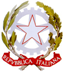 